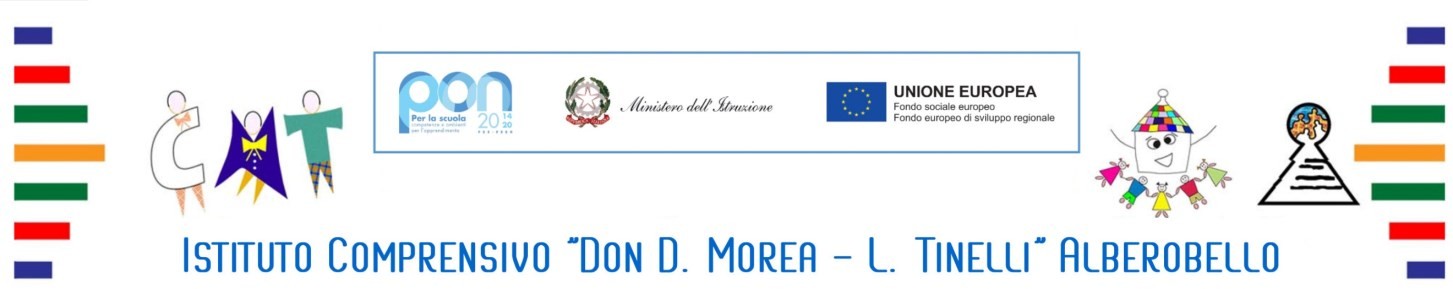 Al Dirigente Scolastico
dell’I.C. “Don D. Morea-L. Tinelli”AlberobelloATTO DI DELEGA PER IL RITORO DELL’ALUNNO/AI Sottoscrtitti………………………………………………………………………………………………………………………………genitori dell’alunno/a……………………………………… frequentante la classe/sezione………………………..del plesso………………………………………………………..Delegano a prelevare il proprio figlio/a al termine delle attività didattiche:Autorizzando lo stesso/gli stessi al trasporto dell’alunno.I sottoscritti si assumono ogni responsabilità derivante dalla presente delega in merito alla sicurezza dell’alunno/a, sollevando l’istituzione scolastica da ogni responsabilità e dovere di sorveglianzaData………………………………………					          In Fede								_____________________________
*Allegare il documento del delegatoNome e Cognome del delegato *Numero Carta d’IdentitàNel giorno______/______/__________Nel/i giorno/i della settimana______________________________________Per l’intero anno scolasticoFirma di entrambe i genitoriFirma del/i delegato/i *